Obec Benešovice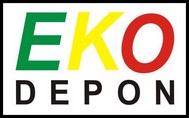 zabezpečuje ve spolupráci s firmou EKODEPON s.r.o.Mobilní sběrobjemného odpadu, nebezpečných složek komunálního odpadu a zařízení zpětného odběru, který proběhnev neděli 24. 10. 2021na níže uvedených stanovištích a v následujících časech Ve vymezených časech mohou občané předat do mobilní sběrny firmy EKODEPON s.r.o. následující nebezpečné odpady:obaly se zbytky barev a laků, obaly (plastové, plechové) znečištěné škodlivinami, olověné akumulátory, pneumatiky, oleje, olejové filtry, hadry a sorbenty znečištěné škodlivinami, staré léky, zbytky ředidel a rozpouštědel, případné další nebezpečné složky vyskytující se v komunálním odpadu.Odpad s obsahem azbestu (ETERNIT) musí být neprodyšně zabalen. Maximální odebírané množství eternitu je 50 kg na nemovitost.Do zpětného odběru lze předat:televizory, PC + monitory, lednice, mrazáky, zářivky, výbojky a veškeré ostatní elektrospotřebiče, přenosné baterie – monočlánky, olověné akumulátory.Současně bude přistaven velkoobjemový kontejner, případně svozové vozidlo na objemný komunální odpad (části vyřazeného nábytku, koberce, lina, odpady z vyklízení půd a sklepů apod.)Veškeré odpady budou od občanů přebírány zdarma!!!Žádáme občany, aby uvedené odpady a zařízení zpětného odběru předávali do mobilní sběrny pouze ve shora uvedených časech dle harmonogramu z důvodu ukládky odpadů přímo do odpovídajících prostředků. Pokud bude na stanovišti hromada odpadu (černá skládka) již předem a naši pracovníci ji nebudou schopni zlikvidovat v časovém intervalu dle harmonogramu, dopouští se původce černé skládky přestupku dle zákona o odpadech a vystavuje se možnosti udělení pokuty, kterou mu může obec udělit.Děkují Vám pracovníci společnosti EKODEPON s.r.o.Benešovice (parkoviště u motorestu)10:45 – 11:30Lom u Stříbra (náves)11:35 – 11:50